HIGH ATTAINER POLICY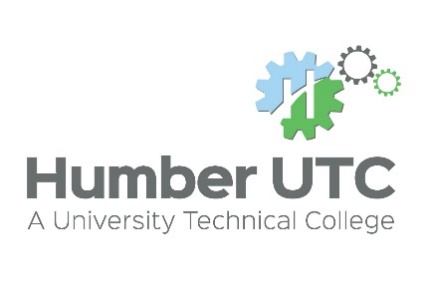 Implemented on: 1st November 2017To be reviewed on: 2nd November 2019Author: Katherine Cocker-Goring (Assistant Principal)Principles:The government asks schools to recognise the specific cohort of High Attaining students. These are students who achieve, or have the capacity to achieve, above average for a student in their year group at their school, Humber UTC is committed to ensuring that all students achieve their full potential, ensuring that they are at the ‘front of the queue’ for the best jobs, apprenticeships and university places. Aims:To effectively identify approximately 10% of students (as recommended by DfE) as High Attainers, ensuring that this reflects the cultural and ethnic diversity of our communityTo use a mixture of qualitative and quantitative evidence to identify High AttainersTo use qualitative evidence to identify students with outstanding skills in particular areas, such as: verbal ability; leadership; team-working; curiosity, initiative, and originality To use quantitative evidence to identify students, such as current and predicted Attainment, assessment data and prior AttainmentTo track students’ progress and Attainment, termly, and intervene where under-performance is identifiedTo ensure an appropriate level of stretch and challenge in every lesson, with lessons appropriately differentiated to meet the needs of High AttainersTo provide opportunities outside of the UTC to ensure depth and breadth of opportunity, specifically through our industry links and enrichment opportunitiesTo recognise the specific social and emotional needs of Higher Attaining studentsTo provide an environment for the development of the whole child: intellectual, spiritual, moral, aesthetic, physical, personal and social; with opportunities to develop specific skills or talents, particularly in the field of engineeringTo promote and encourage innovative teaching strategiesTo recognise factors impacting on underachievement, such as: frustration; low self-esteem; lack of challenge or low teacher/parent expectations; English as an additional language; learning disabilitiesResponsibilities and RolesPrincipal and Senior LeadersTo ensure that enrichment opportunities are available to cater for the needs of High Attaining students. To provide a curriculum and learning experience that is broad and available to all learners, meeting the needs of individual learners, including those who are High AttainersTo ensure that sufficient resources, support, training and status are provided to support High AttainersTo ensure that there is a commitment by the UTC to, and support for, High Attainer learnersTo ensure that there is a policy for High Attainers that provides a clear framework of guidelinesAssistant Principal for High Attainers: To identify High Attaining learners in consultation with parents/carers, students and other agenciesTo maintain a register of these students To establish an ethos and provision through which exceptional ability in all its forms is recognised, valued and celebratedTo ensure that Higher level targets are set to ensure that the needs of High Attaining students are metTo support and challenge colleagues to meet High Attainers’ needs within particular classes and subjects and to promote good practiceTo lead the development, implementation, monitoring and evaluation of the policy for High Attaining studentsTo ensure that registers of High Attaining students are completed, maintained and made available to staff as appropriateTo research and identify appropriate resources for High Attaining students and advise and/or offer staff appropriate in-service opportunities regarding their useTo monitor and evaluate the performance of the High Attaining cohort, including analysis of data, and devise strategies to address issues identifiedTo keep all interested parties, including parents, staff and the Governing Body informed of relevant activities and initiativesSubject leaders:To ensure that good provision is made for High Attaining students through their support and monitoring of teachers’ planning, schemes of learning and the performance of studentsTeachers:To ensure that learners are inspired, encouraged and challenged to question, speculate and hypothesiseTo acknowledge students’ ability and differentiate so that all students have the best possible chance of learning and fulfilling their potentialTo endeavour to make every lesson motivating and engaging, and to ensure that every child is effectively stretched and challengedWhere possible, to utilise ended activities and investigationTo ensure aspirational expectation of studentsTo provide rigorous and constructive feedback to students on their workTo look for opportunities to widen the scope of learning activities beyond the UTC and the classroomGovernors:To act as a critical friend to the Principal and other senior leaders in regards to the implementation of the policyTo ensure that the needs of all students are metTo set and agree strategy, within which, the policy is shaped, and ensure that its implementation is monitored and evaluatedTo understand data on the progress of High Attaining learners and challenge senior leaders on under-performance